ב"ה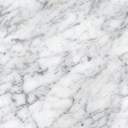 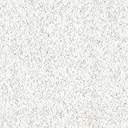 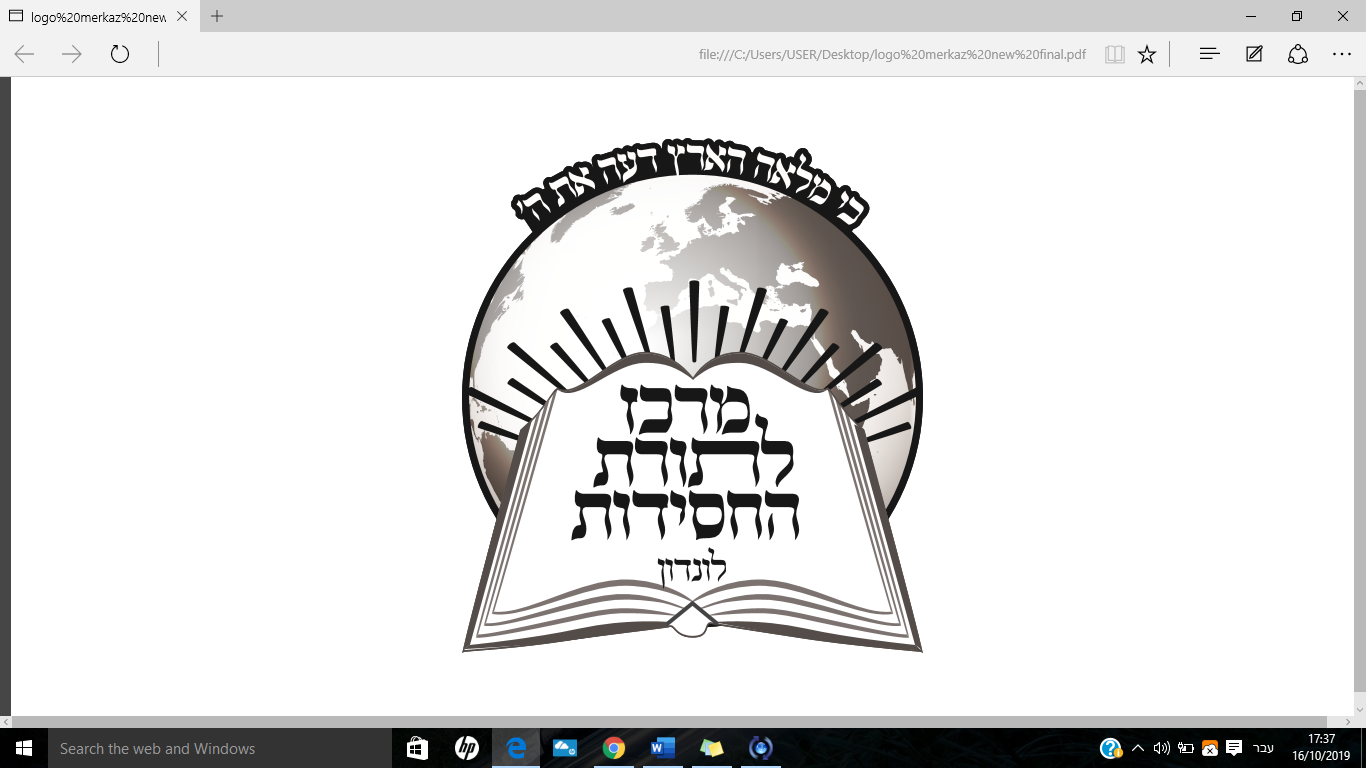 